Międzyprzedszkolny Konkurs Plastyczny Na plakat pod hasłem:       „POKÓJ NA ŚWIECIE WIDZIANY                           OCZAMI DZIECKA”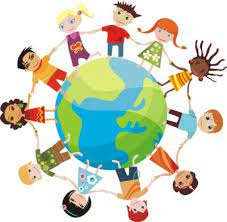 Zorganizowany przez „Tęczowe Przedszkole” Publiczne Przedszkole Nr 2 w Zduńskiej WoliLaureaci konkursu:„Tęczowe Przedszkole” Publiczne Przedszkole Nr 2 w Zduńskiej WoliKategoria I- dzieci młodsze (3,4 latki) pod kierunkiem Pani Renaty JarosMaja CzyżakAleksandra KominiarekEwa NiedźwieckaLila SkotowskaKategoria II- dzieci starsze (5,6 latki) pod kierunkiem Pani Urszuli Sockiej                                           i Pani Kamili OlejnikLiliana ChojniakLiwia BąkZofia RybusAleksander BajewskiPubliczne Przedszkole Nr 3 „Wesoła Trójeczka” w Zduńskiej WoliKategoria II- dzieci starsze (5,6 latki) pod kierunkiem Pani Beaty WójcikIgor StaszczykWiktoria Kacprzakrównież w kategorii II- dzieci starsze (5,6 latki) pod kierunkiem Pani Agnieszki Szulc                                i PaniAleksandry Orlickiej- KowalczykLena PlusiewiczNela Kaczmarkiewicz  oraz pod kierunkiem Pani Ewaliny StasiakJan UrbaniakPubliczne Przedszkole Nr 4 „Zaczarowana Kraina” w Zduńskiej WoliKategoria II- dzieci starsze (5,6 latki) pod kierunkiem Pani Iwony SalamonHanna GlądalaNatalia WiśniewskaJan Młynarkczyk Również w kategorii II- dzieci starsze (5,6 latki) pod kierunkiem Pani Marii SzewczykMaria ZalewskaNadia KubiakJan CieślakPubliczne Przedszkole Nr 6 z Oddziałami  Integracyjnymi w Zduńskiej WoliKategoria I- dzieci młodsze (3,4 latki) pod kierunkiem Pani Katarzyny RatajczykPola GorącaJakub DomagałaMikołaj KaczmarekPubliczne Przedszkole Nr 9 „Pod Planetami” w Zduńskiej WoliKategoria I- dzieci młodsze (3,4 latki) pod kierunkiem Pani Joanna Zientera                                        i Pani Natalii Jarosławskiej-WrąbelLena WasilewiczLidia MichalakPaulina ProkopJakub JarmakowskiMalwina UrbańskaPubliczne Przedszkole Nr 10 „Pod Słoneczkiem” w Zduńskiej WoliKategoria I- dzieci młodsze (3,4 latki) pod kierunkiem Pani Beaty SkórzyńskiejNela WojtasikPola DrożdżyńskaIga WyrwasHanna KwiatkowskaGabriela Jankowska-OstrycharzPola BanasiakOliwia Andrzejewskaoraz w kategorii II- dzieci starsze (5,6 latki) Maciej SławińskiMaciej DębczakOliwier PaulHanna KrólewiakJulia Żak     Publiczne Przedszkole Nr 11 w Zduńskiej WoliKategoria II- dzieci starsze (5,6 latki) pod kierunkiem Pani Aliny WoźnickiejHanna TraczZuzanna RóżańskaWiktor Lamus Wszystkim laureatom serdecznie gratulujemy !